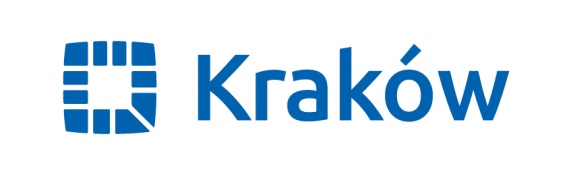 Załącznik Nr 2do Regulaminu Organizacyjnego Żłobka Samorządowego  13Pieczątka placówki KARTA ZAPISU DZIECKADO ŻŁOBKA SAMORZĄDOWEGO NR 13 W KRAKOWIEInformacje ogólne:Imię i nazwisko dziecka: .............................................................................................................Data urodzenia dziecka ……………………………….. PESEL dziecka: ........................................Adres zamieszkania dziecka: ........................................................................................................Dziecko będzie uczęszczać do żłobka od dnia: ..............................................................................Przewidywany dzienny czas pobytu dziecka od godz. ...................... do godz. ................................Rodzina posiada:KKR 3+    tak / nie*      KKR z Niepełnosprawnym Dzieckiem    tak / nie*Dane o rodzicach:Imiona i nazwisko rodziców (opiekunów prawnych), adres  zamieszkania oraz PESEL lub datę urodzenia w przypadku, gdy nie nadano nr PESEL:Matka:.................................................................................................................................................................................................................................................... PESEL: ……………………………………...Ojciec:..................................................................................................................................................................................................................................................... PESEL: ……………………………………Numery telefonu rodziców i adres poczty elektronicznej – o ile je posiadają Matka:.......................................................................................................................................................Ojciec:.......................................................................................................................................................Miejsca pracy rodziców (opiekunów prawnych) lub miejsce pobierania nauki w szkole lub w szkole wyższej przez rodziców – o ile pracują lub pobierają naukę. Matka: .............................................................................................................................................Ojciec: .............................................................................................................................................Informacje o rodzeństwie dziecka, aplikującego do  Żłobka Samorządowego nr 13, dotyczące liczby i wieku rodzeństwa:Czy dziecko posiada rodzeństwo  tak/nie*Liczba rodzeństwa dziecka aplikującego do Żłobka Samorządowego nr 13 jeżeli posiada rodzeństwo: ……………………………………….……........................................................................................................Wiek rodzeństwa dziecka w przypadku, gdy dziecko posiada rodzeństwo: Osoby upoważnione do odbioru dziecka zapewniające pełne bezpieczeństwo dziecka – załącznik Nr 1 do Karty zapisu dziecka do Żłobka Samorządowego Nr 13W przypadku ubiegania się przez rodziców/opiekunów prawnych  o częściowe lub całkowite zwolnienie z opłaty za pobyt w żłobku, jeżeli zwolnienie to jest uzależnione od wysokości dochodów.  Rodzice/ opiekunowie prawni są zobowiązani do wskazania w formie oświadczenia lub zaświadczenia danych o wysokości swoich dochodów. III. Dane o stanie zdrowia, stosowanej diecie i rozwoju psychofizycznym dziecka:...................................................................................................................................................................…………………………………………………………………………………………………………….Dziecko legitymuje się orzeczeniem o niepełnosprawności tak / nie*Jeżeli tak, to jakim: ……………………………………………………………………………………..Oświadczam, że podane przeze mnie powyżej informacje w karcie zapisu do Żłobka Samorządowego nr 13 są zgodne ze stanem faktycznym.Zostałam/em poinformowana/y, że złożenie niniejszej karty zapisu nie jest równoznaczne z przyjęciem mojego dziecka do żłobka od dnia ……………..20…………..r.Zobowiązuję się do comiesięcznego, telefonicznego  potwierdzania oczekiwania na miejsce w żłobku, oraz oświadczam, iż zapoznałem się z Regulaminem Rekrutacji Dzieci do Żłobka Samorządowego Nr13.Szanowni Państwo, zgodnie z art. 13 ust. 1 i 2 ogólnego rozporządzenia o ochronie danych z dnia 27 kwietnia 2016 r. informujemy, że administratorem, czyli podmiotem decydującym o tym, jak będą wykorzystywane Wasze dane osobowe, jest Żłobek Nr 13 z siedzibą os. Centrum A 12, 31-925 KrakówWasze dane osobowe będą przetwarzane przez nas w celu realizacji usług świadczonych przez naszą jednostkę.Informujemy, że:Macie prawo do żądania od administratora dostępu do Waszych danych osobowych, ich sprostowania, ograniczenia przetwarzania, a także prawo do przenoszenia danych.Dane osobowe będą przechowywane przez okres wynikający z przepisów prawa, w szczególności ustawy z dnia 14 lipca 1983 r. o narodowym zasobie archiwalnym i archiwach oraz rozporządzenia Prezesa Rady Ministrów z dnia 18 stycznia 2011 r. w sprawie instrukcji kancelaryjnej, jednolitych rzeczowych wykazów akt oraz instrukcji w sprawie organizacji i zakresu działania archiwów zakładowych.Macie prawo do wniesienia skargi do organu nadzorczego, którym jest Prezes Urzędu Ochrony Danych Osobowych.Podanie danych osobowych jest warunkiem realizacji usług świadczonych przez naszą jednostkę, określonych w przepisach prawa.Konsekwencją niepodania danych jest brak możliwości świadczenia usługi, o którą się Państwo staracie.Podstawę prawną przetwarzania Waszych danych stanowi art. 6 ust. 1 rozporządzenia Parlamentu Europejskiego i Rady (UE) 2016/679 z dnia 27 kwietnia 2016 r. w sprawie ochrony osób fizycznych w związku z przetwarzaniem danych osobowych i w sprawie swobodnego przepływu takich danych oraz uchylenia dyrektywy 95/46/WE (ogólne rozporządzenie o ochronie danych) (Dz. Urz. UE L 119 z 04.05.2016, str. 1), tzn. dane będą przetwarzane na podstawie Waszej zgody lub na podstawie przepisów prawa. Dane kontaktowe inspektora ochrony danych – e-mail: iod.mjo@um.krakow.pl.Kraków, dnia ..................................                                                  ...........................................                                                                                                               podpisy rodzica (opiekuna prawnego)V. Decyzja dyrektora placówki:W dniu ............................dziecko ..................................................................................................zostało przyjęte /nie przyjęte* do placówki.Uzasadnienie  (wypełnia się tylko w przypadku nie przyjęcia dziecka do placówki, należy wpisać powód  negatywnej decyzji)....................................................................................................................................................................Kraków, dnia .............................................                                     ..............................................* niepotrzebne skreślić                                                                                                                                                                 podpis dyrektora żłobka              